Anmeldeformularfür die Ausbildung zum (Voraussetzung für Modul 2) 	(siehe Infoblatt)Passfoto:Für die Ausstellung des Brandschutzpasses wird ein Passfoto in der Größe von ca. 35 mm x 45 mm benötigt.Es wird ersucht das Passfoto spätestens 2 Wochen vor der Ausbildung dem NÖ Landesfeuerwehrkommando, z.Hd. Frau Manuela Anzenberger, 3430 Tulln, Langenlebarner Straße 108, zu senden.Niederösterreichischer LandesfeuerwehrverbandLandesfeuerwehrkommandoNiederösterreichischer LandesfeuerwehrverbandLandesfeuerwehrkommando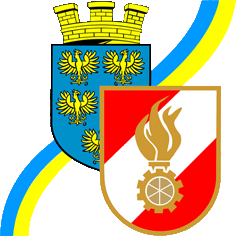 An dasNÖ Landesfeuerwehrkommandoz. Hd. Frau Manuela AnzenbergerLangenlebarner Straße 1083430 TullnE-Mail:	noelfv@feuerwehr.gv.atE-Mail:	noelfv@feuerwehr.gv.atBrandschutzwart - Modul 1Kurs-Nr.:Brandschutzbeauftragten Modul 2Kurs-Nr.:Titel, Vorname, Zuname:Geburtsdatum:E-Mail Adresse:(Für die Zusendung der Ausschreibungsunterlagen)Telefon:(Für allfällige Rückfragen)Rechnungsempfänger:Firma:Straße:PLZ und Ort:E-Mail:(Für die Rechnungszusendung)Ich bin Feuerwehrmitglied: (zur internen Prüfung einer eventuell vorhandenen Feuerwehr-Ersatzausbildung)Ich bin Feuerwehrmitglied: (zur internen Prüfung einer eventuell vorhandenen Feuerwehr-Ersatzausbildung)Ich bin Feuerwehrmitglied: (zur internen Prüfung einer eventuell vorhandenen Feuerwehr-Ersatzausbildung)Ja - FW-Nr. und Stb-Nr. angeben NeinAusgefüllt am:Ausgefüllt durch: